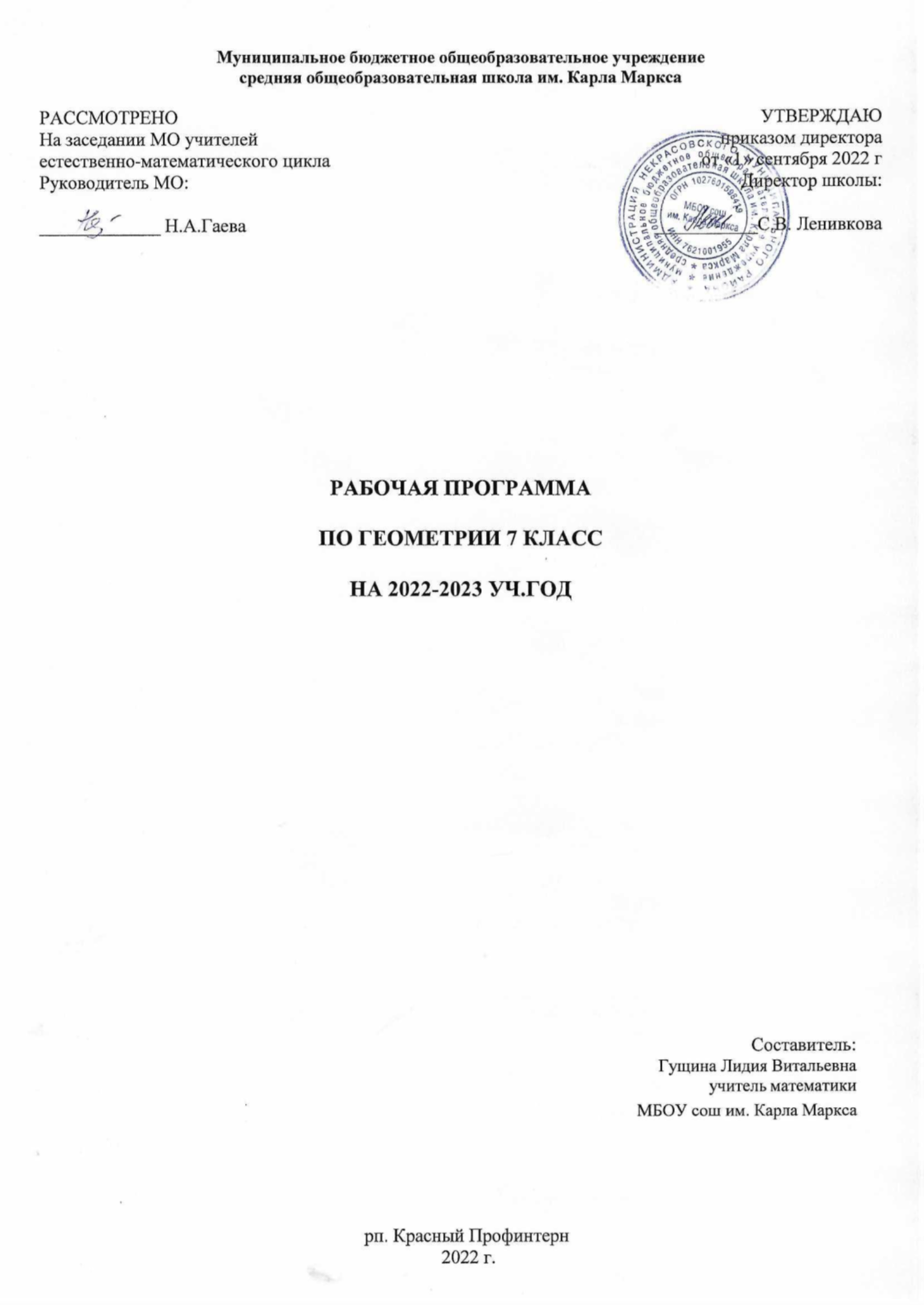 Рабочая программа по геометрии для 7 класса составлена на основе нормативных документов:•      Федеральный государственный образовательный стандарт основного общего образования (приказ Минобрнауки РФ №1897 от 17.12.2010);•      Программы для общеобразовательных учреждений. Геометрия 7-9 классы (Москва, «Просвещение», составитель Т.А. Бурмистрова 2019г)•     Учебным планом МБОУ сош им. Карла Маркса на 2022 2023 уч.гРабочая программа ориентирована на использование учебника для общеобразовательных учреждений «Геометрия 7-9» / Л.С. Атанасян, В.Ф.Бутузов, С.Б. Кадомцев, Э.Г. Позняк, И.И.Юдина, Москва - «Просвещение» 2020/Общая характеристика учебного предметаПрограмма учитывает возрастные и психологические особенности школьников, учитывает их интересы и потребности. Она конкретизирует содержание тем образовательного стандарта и дает примерное распределение учебных часов по разделам курса. При реализации рабочей программы по учебному предмету геометрия учитывается   объем домашних заданий (по всем учебным предметам), чтобы затраты времени на его выполнение в 7 классе не превышали 2,5 часа.Геометрия — один из важнейших компонентов математического образования, необходимый для приобретения конкретных знаний о пространстве и практически значимых умений, формирования языка описания объектов окружающего мира, для развития пространственного воображения и интуиции, математической культуры, для эстетического воспитания учащихся. Изучение геометрии вносит вклад в развитие логического мышления, в формирование понятия доказательства.Практическая значимость школьного курса геометрии обусловлена тем, что её объектом являются пространственные формы и количественные отношения действительного мира. Геометрическая подготовка необходима для понимания принципов устройства и использования современной техники, восприятия научных и технических понятий и идей. Математика является языком науки и техники. С её помощью моделируются и изучаются явления и процессы, происходящие в природе.Геометрия является одним из опорных предметов основной школы: она обеспечивает изучение других дисциплин. В первую очередь это относится к предметам естественно-научного цикла, в частности к физике. Развитие логического мышления учащихся при обучении геометрии способствует также усвоению предметов гуманитарного цикла. Практические умения и навыки геометрического характера необходимы для трудовой деятельности и профессиональной подготовки школьников.Развитие у учащихся правильных представлений о сущности и происхождении геометрических абстракций, соотношении реального и идеального, характере отражения математической наукой явлений и процессов реального мира, месте геометрии в системе наук и роли математического моделирования в научном познании и в практике способствует формированию научного мировоззрения учащихся, а также формированию качеств мышления, необходимых для адаптации в современном информационном обществе.Требуя от учащихся умственных и волевых усилий, концентрации внимания, активности развитого воображения, геометрия развивает нравственные черты личности (настойчивость, целеустремлённость, творческую активность, самостоятельность ответственность, трудолюбие, дисциплину и критичность мышления) умение аргументированно отстаивать свои взгляды и убеждения, а также способность принимать самостоятельные решения.Геометрия существенно расширяет кругозор учащихся, знакомя их с индукцией и дедукцией, обобщением и конкретизацией, анализом и синтезом, классификацией и систематизацией, абстрагированием, аналогией. Активное использование задач на всех этапах учебного процесса развивает творческие способности школьников.При обучении геометрии формируются умения и навыки умственного труда – планирование своей работы, поиск рациональных путей её выполнения, критическая оценка результатов. В процессе обучения геометрии школьники должны научиться излагать свои мысли ясно и исчерпывающе, лаконично и ёмко, приобрести навыки чёткого, аккуратного и грамотного выполнения математических записей.Важнейшей задачей школьного курса геометрии является развитие логического мышления учащихся. Сами объекты геометрических умозаключений и принятые в геометрии правила их конструирования способствуют формированию умений обосновывать и доказывать суждения, приводить чёткие определения, развивают логическую интуицию, кратко и наглядно вскрывают механизм логических построений и учат их применению. Тем самым геометрия занимает ведущее место в формировании научно-теоретического мышления школьников.Раскрывая внутреннюю гармонию математики, формируя понимание красоты и изящества математических рассуждений, способствуя восприятию геометрических форм, усвоению понятия симметрии, геометрия вносит значительный вклад в эстетическое воспитание учащихся. Её изучение развивает воображение школьников, существенно обогащает и развивает их пространственные представления.В курсе условно можно выделить следующие содержательные линии: «Наглядная геометрия», «Геометрические фигуры», «Измерение геометрических величин», «Координаты», «Векторы», «Логика и множества», «Геометрия в историческом развитии».  Материал, относящийся к линии «Наглядная геометрия» (элементы наглядной стереометрии), способствует развитию пространственных  представлений учащихся в рамках изучения планиметрии.  Содержание разделов «Геометрические фигуры» и «Измерение геометрических величин» нацелено на получение конкретных знаний о геометрической фигуре как важнейшей математической модели для описания окружающего мира. Систематическое изучение свойств геометрических фигур позволит развить логическое мышление и показать применение этих свойств при решении задач вычислительного и конструктивного характера, а также при решении практических задач.  Материал, относящийся к содержательным линиям «Координаты» и «Векторы», в значительной степени несёт в себе межпредметные знания, которые находят применение как в различных математических дисциплинах, так и в смежных предметах.  Особенностью линии «Логика и множества» является то, что представленный здесь материал преимущественно изучается при рассмотрении различных вопросов курса. Соответствующий материал нацелен на математическое развитие учащихся, формирование у них умения точно, сжато и ясно излагать мысли в устной и письменной речи.  Линия «Геометрия в историческом развитии» предназначена для формирования представлений о геометрии как части человеческой культуры, для общего развития школьников, для создания культурно-исторической среды обучения.Цели и задачи обучения геометрии:  овладение системой геометрических знаний и умений, необходимых для применения в практической деятельности, изучения смежных дисциплин, продолжения образования;  интеллектуальное развитие, формирование качеств личности, необходимых человеку для полноценной жизни в современном обществе: ясность и точность мысли, критичность мышления и интуиции, логическое мышление, элементы алгоритмической культуры, пространственных представлений, способность к преодолению трудностей;  формирование представлений об идеях и методах математики как универсального языка науки и техники; средства моделирования явлений и процессов;  воспитание культуры личности, отношения к математике как к части общечеловеческой культуры, понимания значимости математики для научно-технического прогресса;  выработка умений выполнять устно и письменно арифметические действия над числами, переводить практические задачи на язык математики; подготовка обучающихся к изучению систематических курсов алгебры и геометрии. Программа определяет ряд задач, решение которых направлено на достижение основных целей основного общего математического образования:  Формировать элементы самостоятельной интеллектуальной деятельности на основе овладения математическими методами познания окружающего мира (умения устанавливать, описывать, моделировать и объяснять количественные и пространственные отношения);  Развивать основы логического, знаково-символического и алгоритмического мышления; пространственного воображения; математической речи; умения вести поиск информации и работать с ней; Развивать познавательные способности;  Воспитывать стремление к расширению математических знаний;  Способствовать интеллектуальному развитию, формировать качества личности, необходимые человеку для полноценной жизни в современном обществе, свойственные математической деятельности: ясности и точности мысли, интуиции, логического мышления, пространственных представлений, способности к преодолению трудностей;  Воспитывать культуру личности, отношение к математике как к части общечеловеческой культуры, играющей особую роль в общественном развитии.Место учебного курса в учебном планеСогласно учебному плану в 7 классе изучается учебный курс «Геометрия», который включает следующие основные разделы содержания: «Геометрические фигуры и их свойства», «Измерение геометрических величин», а также «Декартовы координаты на плоскости», «Векторы», «Движения плоскости» и «Преобразования подобия». Учебный план предусматривает изучение геометрии на базовом уровне, исходя из 68 учебных часов в учебном году 2 часа в неделю.Содержание учебного курса геометрияНачальные понятия геометрии. Точка, прямая, отрезок, луч. Угол. Виды углов. Вертикальные и смежные углы. Биссектриса угла. Ломаная, многоугольник. Параллельность и перпендикулярность прямых.Симметричные фигуры. Основные свойства осевой симметрии. Примеры симметрии в окружающем мире.Основные построения с помощью циркуля и линейки. Треугольник. Высота, медиана, биссектриса, их свойства.Равнобедренный и равносторонний треугольники. Неравенство треугольника.Свойства и признаки равнобедренного треугольника. Признаки равенства треугольников.Свойства и признаки параллельных прямых. Сумма углов треугольника. Внешние углы треугольника.Прямоугольный треугольник. Свойство медианы прямоугольного треугольника, проведённой к гипотенузе. Признаки равенства прямоугольных треугольников. Прямоугольный треугольник с углом в 30°.Неравенства в геометрии: неравенство треугольника, неравенство о длине ломаной, теорема о большем угле и большей стороне треугольника. Перпендикуляр и наклонная.Геометрическое место точек. Биссектриса угла и серединный перпендикуляр к отрезку как геометрические места точек.Окружность и круг, хорда и диаметр, их свойства. Взаимное расположение окружности и прямой. Касательная и секущая к окружности. Окружность, вписанная в угол. Вписанная и описанная окружности треугольника.Планируемые образовательные результатыОсвоение учебного предмета «Геометрия» должно обеспечивать достижение на уровне основного общего образования следующих личностных, метапредметных и предметных образовательных результатов:Личностные результатыЛичностные результаты освоения программы учебного предмета «Геометрия» характеризуются:Патриотическое воспитание:проявлением интереса к прошлому и настоящему российской математики, ценностным отношением к достижениям российских математиков и российской математической школы, к использованию этих достижений в других науках и прикладных сферах.Гражданское и духовно-нравственное воспитание:готовностью к выполнению обязанностей гражданина и реализации его прав, представлением о математических основах функционирования различных структур, явлений, процедур гражданского общества (выборы, опросы и пр.); готовностью к обсуждению этических проблем, связанных с практическим применением достижений науки, осознанием важности мораль- но-этических принципов в деятельности учёного.Трудовое воспитание:установкой на активное участие в решении практических задач математической направленности, осознанием важности математического образования на протяжении всей жизни для успешной профессиональной деятельности и развитием необходимых умений;осознанным выбором и построением индивидуальной траектории образования и жизненных планов с учётом личных интересов и общественных потребностей.Эстетическое воспитание:способностью к эмоциональному и эстетическому восприятию математических объектов, задач, решений, рассуждений; умению видеть математические закономерности в искусстве.Ценности научного познания:ориентацией в деятельности на современную систему научных представлений об основных закономерностях развития человека, природы и общества, пониманием математической науки как сферы человеческой деятельности, этапов её развития и значимости для развития цивилизации;овладением языком математики и математической культурой как средством познания мира; овладением простейшими навыками исследовательской деятельности.Физическое воспитание, формирование культуры здоровья и эмоционального благополучия:готовностью применять математические знания в интересах своего здоровья, ведения здорового образа жизни (здоровое питание, сбалансированный режим занятий и отдыха, регулярная физическая активность);сформированностью навыка рефлексии, признанием своего права на ошибку и такого же права другого человека.Экологическое воспитание:ориентацией на применение математических знаний для решения задач в области сохранности окружающей среды, планирования поступков и оценки их возможных последствий для окружающей среды;осознанием глобального характера экологических проблем и путей их решения.Личностные результаты, обеспечивающие адаптацию обучающегося к изменяющимся условиям социальной и природной среды:готовностью к действиям в условиях неопределённости, повышению уровня своей компетентности через практическую деятельность, в том числе умение учиться у других людей, приобретать в совместной деятельности новые знания, навыки и компетенции из опыта других;необходимостью в формировании новых знаний, в том числе формулировать идеи, понятия, гипотезы об объектах и явлениях, в том числе ранее не известных, осознавать дефициты собственных знаний и компетентностей, планировать своё развитие;способностью осознавать стрессовую ситуацию, воспринимать стрессовую ситуацию как вызов, требующий контрмер, корректировать принимаемые решения и действия, формулировать и оценивать риски и последствия, формировать опыт.Метапредметные результатыМетапредметные результаты освоения программы учебного предмета «Геометрия» характеризуются овладением универсальными познавательными действиями, универсальными коммуникативными действиями и универсальными регулятивными действиями.Универсальные познавательные действия обеспечивают формирование базовых когнитивных процессов обучающихся (освоение методов познания окружающего мира; применение логических, исследовательских операций, умений работать с информацией).Базовые логические действия:выявлять и характеризовать существенные признаки математических объектов, понятий, отношений между понятиями; формулировать определения понятий; устанавливать существенный признак классификации, основания для обобщения и сравнения, критерии проводимого анализа;воспринимать, формулировать и преобразовывать суждения: утвердительные и отрицательные, единичные, частные и общие; условные;выявлять математические закономерности, взаимосвязи и противоречия в фактах, данных, наблюдениях и утверждениях; предлагать критерии для выявления закономерностей и противоречий;делать выводы с использованием законов логики, дедуктивных и индуктивных умозаключений, умозаключений по аналогии;разбирать доказательства математических утверждений (прямые и от противного), проводить самостоятельно несложные доказательства математических фактов, выстраивать аргументацию, приводить примеры и контрпримеры; обосновывать собственные рассуждения;выбирать способ решения учебной задачи (сравнивать несколько вариантов решения, выбирать наиболее подходящий с учётом самостоятельно выделенных критериев).Базовые исследовательские действия:использовать вопросы как исследовательский инструмент познания; формулировать вопросы, фиксирующие противоречие, проблему, самостоятельно устанавливать искомое и данное, формировать гипотезу, аргументировать свою позицию, мнение;проводить по самостоятельно составленному плану несложный эксперимент, небольшое исследование по установлению особенностей математического объекта, зависимостей объектов между собой;самостоятельно формулировать обобщения и выводы по результатам проведённого наблюдения, исследования, оценивать достоверность полученных результатов, выводов и обобщений;прогнозировать возможное развитие процесса, а также выдвигать предположения о его развитии в новых условиях.Работа с информацией:выявлять недостаточность и избыточность информации, данных, необходимых для решения задачи;выбирать, анализировать, систематизировать и интерпретировать информацию различных видов и форм представления;выбирать форму представления информации и иллюстрировать решаемые задачи схемами, диаграммами, иной графикой и их комбинациями;оценивать надёжность информации по критериям, предложенным учителем или сформулированным самостоятельно.Универсальные коммуникативные действия обеспечивают сформированность социальных навыков обучающихся.Общение:воспринимать и формулировать суждения в соответствии с условиями и целями общения; ясно, точно, грамотно выражать свою точку зрения в устных и письменных текстах, давать пояснения по ходу решения задачи, комментировать полученный результат;в ходе обсуждения задавать вопросы по существу обсуждаемой темы, проблемы, решаемой задачи, высказывать идеи, нацеленные на поиск решения; сопоставлять свои суждения с суждениями других участников диалога, обнаруживать различие и сходство позиций; в корректной форме формулировать разногласия, свои возражения;представлять результаты решения задачи, эксперимента, исследования, проекта; самостоятельно выбирать формат выступления с учётом задач презентации и особенностей аудитории.
 Сотрудничество:понимать и использовать преимущества командной и индивидуальной работы при решении учебных математических задач;принимать цель совместной деятельности, планировать организацию совместной работы, распределять виды работ, договариваться, обсуждать процесс и результат работы; обобщать мнения нескольких людей;участвовать в групповых формах работы (обсуждения, обмен мнениями, мозговые штурмы и др.);выполнять свою часть работы и координировать свои действия с другими членами команды;оценивать качество своего вклада в общий продукт по критериям, сформулированным участниками взаимодействия.Универсальные регулятивные действия обеспечивают формирование смысловых установок и жизненных навыков личности.Предметные результатыОсвоение учебного курса «Геометрия» на уровне основного общего образования должно обеспечивать достижение следующих предметных образовательных результатов:Распознавать изученные геометрические фигуры, определять их взаимное расположение, изображать геометрические фигуры; выполнять чертежи по условию задачи. Измерять линейные и угловые величины. Решать задачи на вычисление длин отрезков и величин углов.Делать грубую оценку линейных и угловых величин предметов в реальной жизни, размеров природных объектов. Различать размеры этих объектов по порядку величины.Строить чертежи к геометрическим задачам.Пользоваться признаками равенства треугольников, использовать признаки и свойства равнобедренных треугольников при решении задач.Проводить логические рассуждения с использованием геометрических теорем.Пользоваться признаками равенства прямоугольных треугольников, свойством медианы, проведённой к гипотенузе прямоугольного треугольника, в решении геометрических задач.Определять параллельность прямых с помощью углов, которые образует с ними секущая. Определять параллельность прямых с помощью равенства расстояний от точек одной прямой до точек другой прямой.Решать задачи на клетчатой бумаге.Проводить вычисления и находить числовые и буквенные значения углов в геометрических задачах с использованием суммы углов треугольников и многоугольников, свойств углов, образованных при пересечении двух параллельных прямых секущей. Решать практические задачи на нахождение углов.Владеть понятием геометрического места точек. Уметь определять биссектрису угла и серединный перпендикуляр к отрезку как геометрические места точек.Формулировать определения окружности и круга, хорды и диаметра окружности, пользоваться их свойствами. Уметь применять эти свойства при решении задач.Владеть понятием описанной около треугольника окружности, уметь находить её центр. Пользоваться фактами о том, что биссектрисы углов треугольника пересекаются в одной точке, и о том, что серединные перпендикуляры к сторонам треугольника пересекаются в одной точке.Владеть понятием касательной к окружности, пользоваться теоремой о перпендикулярности касательной и радиуса, про ведённого к точке касания.Пользоваться простейшими геометрическими неравенства ми, понимать их практический смысл.Проводить основные геометрические построения с помощью циркуля и линейки.Самоорганизация:самостоятельно составлять план, алгоритм решения задачи (или его часть), выбирать способ решения с учётом имеющихся ресурсов и собственных возможностей, аргументировать и корректировать варианты решений с учётом новой информации.Самоконтроль:владеть способами самопроверки, самоконтроля процесса и результата решения    математической задачи;предвидеть трудности, которые могут возникнуть при решении задачи, вносить коррективы в деятельность на основе новых обстоятельств, найденных ошибок, выявленных трудностей;оценивать соответствие результата деятельности поставленной цели и условиям, объяснять причины достижения или недостижения цели, находить ошибку, давать оценку приобретённому опыту.Тематическое планирование:Поурочное планирование:Методическое обеспечение: 1. Л.С. Атанасян и др. «Геометрия. Учебник для 7 – 9 классов общеобразовательных учреждений»,  Москва, «Просвещение», 2. Л.С. Атанасян и др. «Геометрия: рабочая тетрадь для 7 класса», Москва, «Просвещение», 3. М.А. Иченская. Самостоятельные и контрольные работы. 7 класс, Москва «Просвещение»,4. Б.Г. Зив. Дидактические материалы. 7 класс, Москва «Просвещение»,5. Т. М. Мищенко, А.Д. Блинков Тематические тесты 7 класс, Москва «Просвещение»,6.  Т. А. Бурмистрова, Геометрия . сборник примерных рабочих программ. 7-9 классы, Москва «Просвещение»,7. А.В. Фарков Тесты по геометрии , Москва  «Экзамен»,8.Л.С. Атанасян, В.Ф. Бутузов, Ю.А. Глазков и др. Геометрия. Методические рекомендации. Цифровые образовательные ресурсы:https://resh.edu.ru/ https://uchi.ru/https://znaika.ru/catalog/5-klass/matematika http://www.mccme.ru http://window.edu.ru/window/method/ http://www.edu.ru http://fipi.ru  http://www.neive.by.ru  http://festival.1september.ru  https://infourok.ru/  https://oge.sdamgia.ru/ http://ilib.mirrorl.mccme.ru/ http://www.problems.ru/ http://kvant.mirrorl.mccme.ru/ http://www.etudes.ru/№ п/пРазделы программыКол-во часовХарактеристика основных видов деятельности ученика1Начальные геометрические сведения11Объясняют, что такое отрезок, луч, угол, какие фигуры называются равными, как сравниваются и измеряются отрезки и углы, что такое градус и градусная мера угла, какой угол называется прямым, тупым, острым, развёрнутым, что такое середина отрезка и биссектриса угла, какие углы называются смежными и какие вертикальными; формулировать и обосновывать утверждения о свойствах смежных и вертикальных углов; объясняют, какие прямые называются перпендикулярными; формулировать и обосновывать утверждение о свойстве двух прямых, перпендикулярных к третьей; изображать и распознавать указанные простейшие фигуры на чертежах; решать задачи, связанные с этими простейшими фигурами.2Треугольники18Объясняют, какая фигура называется треугольником, что такое вершины, стороны, углы и периметр треугольника, какой треугольник называется равнобедренным и какой равносторонним, какие треугольники называются равными; изображать и распознавать на чертежах треугольники и их элементы; формулируют и доказывают теоремы о признаках равенства треугольников; объясняют, что называется перпендикуляром, проведённым из данной точки к данной прямой; формулировать и доказывать теорему о перпендикуляре к прямой; объясняют, какие отрезки называются медианой, биссектрисой и высотой треугольника; формулируют и доказывают теоремы о свойствах равнобедренного треугольника; решают задачи, связанные с признаками равенства треугольников и свойствами равнобедренного треугольника; формулируют определение окружности; объясняют, что такое центр, радиус, хорда и диаметр окружности; решают простейшие задачи на построение (построение угла, равного данному, построение биссектрисы угла, построение перпендикулярных прямых, построение середины отрезка) и более сложные задачи, использующие указанные простейшие; сопоставлять полученный результат с условием задачи; анализируют возможные случаи.3Параллельные прямые13Формулируют определение параллельных прямых; объясняют с помощью рисунка, какие углы, образованные при пересечении двух прямых секущей, называются накрест лежащими, какие односторонними и какие соответственными; формулируют и доказывают теоремы, выражающие признаки параллельности двух прямых; объясняют, что такое аксиомы геометрии и какие аксиомы уже использовались ранее; формулируют аксиому параллельных прямых и выводят следствия из неё; формулируют и доказывают теоремы о свойствах параллельных прямых, обратные теоремам о признаках параллельности, связанных с накрест лежащими, соответственными и односторонними углами, в связи с этим объясняют, что такое условие и заключение теоремы, какая теорема называется обратной по отношению к данной теореме; объясняют, в чём заключается метод доказательства от противного: формулируют и доказывают теоремы об углах с соответственно параллельными и перпендикулярными сторонами; приводят примеры использования этого метода; решают задачи на вычисление, доказательство и построение, связанные с параллельными прямыми.4Соотношения между сторонами и углами треугольника20Формулируют и доказывают теорему о сумме углов треугольника и её следствие о внешнем угле треугольника; проводят классификацию треугольников по углам; формулируют и доказывают теорему о соотношениях между сторонами и углами треугольника (прямое и обратное утверждения) и следствия из неё, теорему о неравенстве треугольника; формулируют и доказывают теоремы о свойствах прямоугольных треугольников (прямоугольный треугольник с углом 30°, признаки равенства прямоугольных треугольников); формулируют определения расстояния от точки до прямой, расстояния между параллельными прямыми; решают задачи на вычисление, доказательство и построение, связанные с соотношениями между сторонами и углами треугольника и расстоянием между параллельными прямыми, при необходимости проводят по ходу решения дополнительные построения, сопоставляют полученный результат с условием задачи, в задачах на построение исследуют возможные случаи.5Повторение. Решение задач.6Всего уроков68Всего контрольных работ.6№ п/пНаименование разделов и тем программыКоличество часовКоличество часовКоличество часовКоличество часовВиды деятельностиДата проведения№ п/пНаименование разделов и тем программывсегок/рс/ртестВиды деятельностиДата проведенияРаздел 1. Простейшие геометрические фигуры и их свойства. Измерение геометрических величин.Раздел 1. Простейшие геометрические фигуры и их свойства. Измерение геометрических величин.Раздел 1. Простейшие геометрические фигуры и их свойства. Измерение геометрических величин.Раздел 1. Простейшие геометрические фигуры и их свойства. Измерение геометрических величин.Раздел 1. Простейшие геометрические фигуры и их свойства. Измерение геометрических величин.Раздел 1. Простейшие геометрические фигуры и их свойства. Измерение геометрических величин.Раздел 1. Простейшие геометрические фигуры и их свойства. Измерение геометрических величин.1.1.Прямая и отрезок.Формулировать основные понятия и определения;Распознавать изученные геометрические фигуры, определять их взаимное расположение выполнять чертёж по условию задачи;Проводить простейшие построения с помощью циркуля и линейки;1.2.Луч и угол.1Формулировать основные понятия и определения;Распознавать изученные геометрические фигуры, определять их взаимное расположение выполнять чертёж по условию задачи;Проводить простейшие построения с помощью циркуля и линейки;1.3.Сравнение отрезков и углов.Формулировать основные понятия и определения;Распознавать изученные геометрические фигуры, определять их взаимное расположение выполнять чертёж по условию задачи;Проводить простейшие построения с помощью циркуля и линейки;1.4Длина отрезка.Распознавать изученные геометрические фигуры, определять их взаимное расположение выполнять чертёж по условию задачи;Проводить простейшие построения с помощью циркуля и линейки; Измерять линейные и угловые величины геометрических и практических объектов;Определять «на глаз» размеры реальных объектов, проводить грубую оценку их размеров;1.5Решение задач по теме «Измерение отрезков»Распознавать изученные геометрические фигуры, определять их взаимное расположение выполнять чертёж по условию задачи;Проводить простейшие построения с помощью циркуля и линейки; Измерять линейные и угловые величины геометрических и практических объектов;Определять «на глаз» размеры реальных объектов, проводить грубую оценку их размеров;1.6Измерение углов.1Формулировать основные понятия и определения;Распознавать изученные геометрические фигуры, определять их взаимное расположение выполнять чертёж по условию задачи; Проводить простейшие построения с помощью циркуля и линейки;1.7.Смежные и вертикальные углы.1Формулировать основные понятия и определения;Распознавать изученные геометрические фигуры, определять их взаимное расположение выполнять чертёж по условию задачи;Проводить простейшие построения с помощью циркуля и линейки; Знакомиться с историей развития геометрии;1.8.Перпендикулярные прямые.Распознавать изученные геометрические фигуры, определять их взаимное расположение выполнять чертёж по условию задачи;Проводить простейшие построения с помощью циркуля и линейки; Измерять линейные и угловые величины геометрических и практических объектов;1.9Решение задач по теме «Смежные и вертикальные углы. Перпендикулярные прямые.»Решать задачи на вычисление длин отрезков и величин углов; Решать задачи на взаимное расположение геометрических фигур;Проводить классификацию углов, вычислять линейные и угловые величины, проводить необходимые доказательные рассуждения;1.10.Решение задач. Подготовка к контрольной работе.Решать задачи на вычисление длин отрезков и величин углов; Решать задачи на взаимное расположение геометрических фигур;Проводить классификацию углов, вычислять линейные и угловые величины, проводить необходимые доказательные рассуждения;1.11Контрольная работа № 1 по теме «Начальные геометрические 1сведения».1Решать задачи на вычисление длин отрезков и величин углов; Решать задачи на взаимное расположение геометрических фигур;Проводить классификацию углов, вычислять линейные и угловые величины, проводить необходимые доказательные рассуждения;Итого1 по разделу:Итого1 по разделу:11132.1.Треугольники. Равные треугольники.Распознавать пары равных треугольников на готовых чертежах (с указанием признаков);Знакомиться с историей развития геометрии;2.2.Первый признак Распознавать пары равных треугольников на готовых чертежах (с указанием признаков);Выводить следствия (равенств соответствующих элементов) из равенств треугольников;2.3Решение задач на применение первого признака равенства треугольниковРаспознавать пары равных треугольников на готовых чертежах (с указанием признаков);Выводить следствия (равенств соответствующих элементов) из равенств треугольников;2.4Медианы, биссектрисы и высоты треугольника.1Формулировать определения медианы, биссектрисы и высоты треугольника;Знакомиться с историей развития геометрии2.5.Равнобедренный треугольник. Свойства равнобедренного треугольника.Формулировать свойства и признаки равнобедренного треугольника; Знакомиться с историей развития геометрии; 
2.6Решение задач по теме «Равнобедренный треугольник»1Применять свойства равнобедренных треугольников в задачах; Использовать цифровые ресурсы для исследования свойств изучаемых фигур;2.7Второй признак равенства треугольников.Распознавать пары равных треугольников на готовых чертежах (с указанием признаков);Выводить следствия (равенств соответствующих элементов) из равенств треугольников;2.8Решение задач на применение второго признака равенства треугольников.Распознавать пары равных треугольников на готовых чертежах (с указанием признаков);Выводить следствия (равенств соответствующих элементов) из равенств треугольников;2.9Третий признак равенства треугольников.Распознавать пары равных треугольников на готовых чертежах (с указанием признаков);Выводить следствия (равенств соответствующих элементов) из равенств треугольников;2.10Решение задач на применение третьего признака равенства треугольников.1Распознавать пары равных треугольников на готовых чертежах (с указанием признаков);Выводить следствия (равенств соответствующих элементов) из равенств треугольников;2.11Окружность.1Формулировать определения: окружности, хорды, диаметра2.12Простейшие задачи на построение.Решать основные задачи на построение: угла, равного данному; серединного перпендикуляра данного отрезка; прямой, проходящей через данную точку и перпендикулярной данной прямой; биссектрисы данного угла; 2.13Решение задач на построение.1Решать основные задачи на построение: угла, равного данному; серединного перпендикуляра данного отрезка; прямой, проходящей через данную точку и перпендикулярной данной прямой; биссектрисы данного угла; 2.14Решение задач на построение.Решать основные задачи на построение: угла, равного данному; серединного перпендикуляра данного отрезка; прямой, проходящей через данную точку и перпендикулярной данной прямой; биссектрисы данного угла; 2.15Решение задач на применение признаков равенства треугольников.Распознавать пары равных треугольников на готовых чертежах (с указанием признаков);Доказывать равенство треугольников, используя признаки равенства;Выводить следствия (равенств соответствующих элементов) из равенств треугольников;2.16Решение задач на применение признаков равенства треугольников.Распознавать пары равных треугольников на готовых чертежах (с указанием признаков);Доказывать равенство треугольников, используя признаки равенства;Выводить следствия (равенств соответствующих элементов) из равенств треугольников;2.17Решение задач. Подготовка к контрольной работе.Распознавать пары равных треугольников на готовых чертежах (с указанием признаков);Доказывать равенство треугольников, используя признаки равенства; Выводить следствия (равенств соответствующих элементов) из равенств треугольников; 
Применять свойства равнобедренных треугольников в задачах;2.18Контрольная работа № 2 по теме «Треугольники».11Распознавать пары равных треугольников на готовых чертежах (с указанием признаков);Доказывать равенство треугольников, используя признаки равенства; Выводить следствия (равенств соответствующих элементов) из равенств треугольников; 
Применять свойства равнобедренных треугольников в задачах;Итого по разделу:Итого по разделу:1323.1Параллельные прямые. Признаки параллельности прямых.1Формулировать понятие параллельных прямых, находить практические примеры;
 Изучать свойства углов, образованных при пересечении параллельных прямых секущей;Проводить доказательства параллельности двух прямых с помощью углов, образованных при пересечении этих прямых третьей прямой;3.2Признаки параллельности прямых.11Формулировать понятие параллельных прямых, находить практические примеры;
 Изучать свойства углов, образованных при пересечении параллельных прямых секущей;Проводить доказательства параллельности двух прямых с помощью углов, образованных при пересечении этих прямых третьей прямой;3.3Практические способы построения параллельных прямых.11Формулировать понятие параллельных прямых, находить практические примеры;
 Изучать свойства углов, образованных при пересечении параллельных прямых секущей;Проводить доказательства параллельности двух прямых с помощью углов, образованных при пересечении этих прямых третьей прямой;3.4Решение задач по теме «Признаки параллельности прямых»11Формулировать понятие параллельных прямых, находить практические примеры;
 Изучать свойства углов, образованных при пересечении параллельных прямых секущей;Проводить доказательства параллельности двух прямых с помощью углов, образованных при пересечении этих прямых третьей прямой;3.5Аксиома параллельных прямых.1Формулировать аксиому параллельных прямых и выводят следствия из неё; Применять при решении задач;3.6Свойства параллельных прямых.1Формулировать и доказывать теоремы о свойствах параллельных прямых, обратные теоремам о признаках параллельности, связанных с накрест лежащими, соответственными и односторонними углами, в связи с этим объяснять, что такое условие и заключение теоремы, какая теорема называется обратной по отношению к данной теореме;3.7Свойства параллельных прямых.1Объяснять, в чём заключается метод доказательства от противного: формулируют и доказывают теоремы об углах с соответственно параллельными и перпендикулярными сторонами; приводят примеры использования этого метода; 
решать задачи на вычисление, доказательство и построение, связанные с параллельными прямыми.3.8Решение задач по теме признаки параллельных прямых.1Решать задачи на вычисление, доказательство и построение, связанные с параллельными прямыми.3.9Решение задач по теме признаки параллельных прямых.11Решать задачи на вычисление, доказательство и построение, связанные с параллельными прямыми.3.10Решение задач по теме признаки параллельных прямых.11Решать задачи на вычисление, доказательство и построение, связанные с параллельными прямыми.3.11Решение задач по теме признаки параллельных прямых.11Решать задачи на вычисление, доказательство и построение, связанные с параллельными прямыми.3.11Решение задач по теме параллельные прямые. Подготовка к контрольной работе.1Решать задачи на вычисление, доказательство и построение, связанные с параллельными прямыми.3.12Контрольная работа № 3 по теме «Параллельные прямые».11Решать задачи на вычисление, доказательство и построение, связанные с параллельными прямыми.Итого по разделу:Итого по разделу:131244.1Сумма углов треугольникаВычислять сумму углов треугольника и много угольника;Находить числовые и буквенные значения углов в геометрических задачах с использованием теорем о сумме углов треугольника и многоугольника;4.2Сумма углов треугольника. Решение задач.1Вычислять сумму углов треугольника и много угольника;Находить числовые и буквенные значения углов в геометрических задачах с использованием теорем о сумме углов треугольника и многоугольника;4.3Соотношения между сторонами и углами треугольника.1Формулировать и доказывать теоремы о соотношениях между сторонами и углами треугольника, следствия из теоремы;Строить чертежи, решать задачи с помощью нахождения равных треугольников;4.4Соотношения между сторонами и углами треугольника.Строить чертежи, решать задачи с помощью нахождения равных треугольников;4.5Неравенство треугольника.1Использовать цифровые ресурсы для исследования свойств изучаемых фигур;  Знакомиться с историей развития геометрии;4.6Решение задач.1Строить чертежи, решать задачи с помощью нахождения равных треугольников;4.7Решение задач. Подготовка к контрольной работе.Строить чертежи, решать задачи с помощью нахождения равных треугольников;4.8Контрольная работа № 4 по теме «Соотношения между сторонами и углами треугольника».1Строить чертежи, решать задачи с помощью нахождения равных треугольников;4.9Прямоугольный треугольник.  Свойства прямоугольных треугольников.1Формулировать и доказывать свойства прямоугольных треугольников;Использовать цифровые ресурсы для исследования свойств изучаемых фигур;4.10Решение задач на применение свойств прямоугольных треугольников.1Формулировать и доказывать свойства прямоугольных треугольников;Использовать цифровые ресурсы для исследования свойств изучаемых фигур;4.11Признаки равенства прямоугольных треугольников.1Выводить следствия (равенств соответствующих элементов) из равенств треугольников;Формулировать свойства и признаки прямоугольных треугольника;4.12Прямоугольный треугольник. Решение задач.1Распознавать пары равных треугольников на готовых чертежах (с указанием признаков);Доказывать равенство треугольников, используя признаки равенства;Использовать цифровые ресурсы для исследования свойств изучаемых фигур;4.13Расстояние от точки до прямой. Расстояние между параллельными прямыми.Формулировать  формулируют определения расстояния от точки до прямой, расстояния между параллельными прямыми; решают задачи на вычисление,4.14Построение треугольника по трём элементам. Решать задачи на построение треугольников по трём элементам;4.15Построение треугольника по трём элементам.Решать задачи на построение треугольников по трём элементам;4.16Построение треугольника по трём элементам. Решение задач на построение.1Решать задачи на построение треугольников по трём элементам;4.17Решение задач на построение.Решать задачи на построение треугольников по трём элементам;4.18Решение задач по теме «Прямоугольный треугольник Задачи на построение»1Распознавать пары равных треугольников на готовых чертежах (с указанием признаков);Доказывать равенство треугольников, используя признаки равенства;Использовать цифровые ресурсы для исследования свойств изучаемых фигур;Решать задачи на построение треугольников по трём элементам;4.19Решение задач. Подготовка к контрольной работе.Распознавать пары равных треугольников на готовых чертежах (с указанием признаков);Доказывать равенство треугольников, используя признаки равенства;Использовать цифровые ресурсы для исследования свойств изучаемых фигур;Решать задачи на построение треугольников по трём элементам;4.20Контрольная работа № 5 по теме «Прямоугольный треугольник».1Распознавать пары равных треугольников на готовых чертежах (с указанием признаков);Доказывать равенство треугольников, используя признаки равенства;Решать задачи на построение треугольников по трём элементам;Итого по разделу:Итого по разделу:202645.1Повторение темы «Начальные геометрические сведения»1Решать задачи на повторение, иллюстрирующие связи между различными частями курса;5.2Повторение темы «Признаки равенства треугольников. Равнобедренный треугольник»1Решать задачи на повторение, иллюстрирующие связи между различными частями курса;5.3Повторение темы «Параллельные прямые».1Решать задачи на повторение, иллюстрирующие связи между различными частями курса;5.4Повторение темы «Соотношения между сторонами и углами треугольника».1Решать задачи на повторение, иллюстрирующие связи между различными частями курса;5.5Повторение темы «Задачи на построение».1Решать основные задачи на построение: угла, равного данному; серединного перпендикуляра данного отрезка; прямой, проходящей через данную точку и перпендикулярной данной прямой; биссектрисы данного угла; треугольников по различным элементам;5.6Итоговая контрольная работа 11Решать задачи, иллюстрирующие связи между различными частями курса;Итого:Итого:61Общее количество часов по программе: Общее количество часов по программе: 6861410